Yacht-Club-Wuppertal-Hitdorf e.V.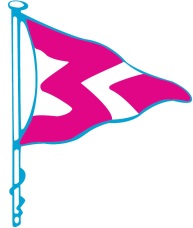 vorm. Segelclub WuppertalMitglied des Deutschen Seglerverbandes  Mitglied des Deutschen MotoryachtverbandesDHH.-Stützpunkt   Stützpunkt der Kreuzer-Abteilung  Stützpunkt des DMYVGeschäftsstelle Clubhaus:Rheinstraße 16651371 Leverkusen-HitdorfTelefon: 0 21 73 / 4 14 34E-Mail:		info@ycwh.deInternet:	www.ycwh.de						Leverkusen, den	___________________________									(Datum)Für den Transport, Verlegung bzw. Stellplatzänderung von Booten und Trailern, mit oder ohne Boot auf dem Trailer, ist grundsätzlich der Eigner von Boot bzw. Trailer zuständig. Der Eigner von Boot bzw. Trailer ist für einen ausreichenden Versicherungsschutz verantwortlich. 
Wenn der YCWH e.V. oder von ihm beauftragte Personen ein Boot oder einen Trailer auf dem Gelände des Clubs, bestehend aus der Wasserfläche mitsamt der Steganlage und dem Parkplatz, bewegen wollen, wird der Eigner entsprechend informiert und ein Termin abgestimmt. Der Eigner ist beim Transport, Verlegung bzw. der Stellplatzänderung anwesend und führt diese selbst durch. Bei Verhinderung des Eigners erteilt dieser dem YCWH e.V. die Erlaubnis, den Transport, die Verlegung bzw. die Stellplatzänderung unter Beachtung der üblichen Sicherungs- und Vorsichtsmaßnahmen durchzuführen. 
In jedem Fall hält der Eigner von Boot bzw. Trailer den YCWH e.V. oder von ihm beauftragte Personen von allen Haftungsansprüchen frei soweit gesetzlich zulässig. ________________________________		________________________________(Unterschrift Vereinsvertreter)				(Unterschrift Bootseigner)